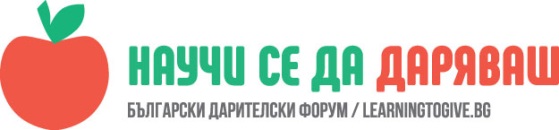 УРОК: Дарителство, филантропия, благотворителностДиляна Илиева, преподавател в 35 СУ „Добри Войников“ ,   гр. СофияЧасът е проведен в 2 „В“ клас септември 2017 г.                                                          „ Аз ще бъда дарител, защото ще помагам на съучениците си с домашните по математика !   „  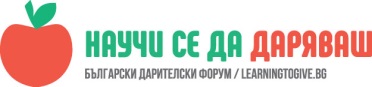 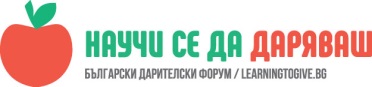 Да се въведат и затвърдят определенията за доброволчество, филантропия и благотворителност. Учениците да се научат да дефинират филантропията като даряване и споделяне на време, умения и средства в полза на хората.Учениците да разберат, че филантропията е нещо, на което всички , включително и те са способни. 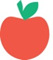    ОписаниеПродължителност: Две занятия от 40 минутиУрок № 1Дейности:1. Записах думите филантропия, благотворителност и дарителство на дъската. Започнахме дискусия с  учениците дали някога са чували тези думи, дали имат някаква представа какво означават и  дали са могат да дадат примери за дарителство  ? Оказа се, че от трите понятия само филантропия беше непозната за тях. Обясних им, че филантропията означава даряване на част от вашето време, умения или средства за нещо и някого.2. След като изяснихме какво означават тези думи започнахме бурно обсъждане на темите:Какво означава да се дарява време? Какво е нашето време? Какво означава да се даряват умения? Какви са нашите умения? Ако можем дасвирим на музикален инструмент, да пеем, танцувате, рисувате, решаваме бързо задачи по математика? Можем ли да научим някого на тези неща ? Какво означава да даряваме средства? Какви са нашите средства? Освен пари можем да даряваме и вещи. 3. Направихме схема на дъската с идеите на децата какво може да се дарява. Говорихме, че хората даряват нещо от това, което имат (време, умения или средства), защото имат силни чувства към каузата, която са избрали. Урок № 2В следващото занятие, на гости в нашия клас беше Красимира Величкова, директор на Българския дарителски форум, която още веднъж разказа на децата какво означава благотворителност, филантропия и доброволчество. Дискутирахме с учениците защо хората си помагат и как ни кара да се чувстваме дарителството. Учениците бяха помолени да помислят какво биха дарили те самите и техните идеи бяха записани, за да се оформи книга на класа „Аздарявам“.  Учениците довършваха изречението „Аз ще бъда дарител, защото ще даря ... „  Повечето от тях избраха да помагат безвъзмездно на техните съученици с учебния материал като отделят от времето и уменията си. 